3rd Grade - Language/Social Studies ScheduleMerrilles/McConnellInstructional Delivery ModelTimeActivity)          (LIVE)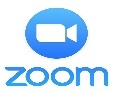 7:45 - 8:00 amSEL (Check-In) (15 min,/Synchronous)          (LIVE) 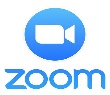 Language Arts/Writing8:00 - 8:20Language Arts (20 min./Synchronous- Live)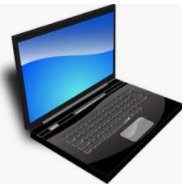 Language Arts/Writing8:20-8:40(20 min. Asynchronous- Independent Work)          (LIVE)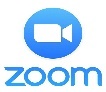 Reading8:40- 9:10Reading (30 Min/Synchronous-LIVE)Reading9:10-9:30(20 min/Asynchronous- Independent Work))         (LIVE)Exploratory Classes 9:30-10:10Exploratory 40 min.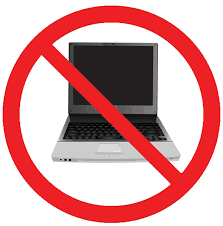 Break10:10-10:20 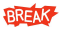 Reading10:20-10:30(10 min/Asynchronous- Independent Work)        (LIVE) Social Studies10:20-10:40Social Studies (20 min./Synchronous-Live)Social Studies10:40-11:00(20 min. Asynchronous-Independent Work)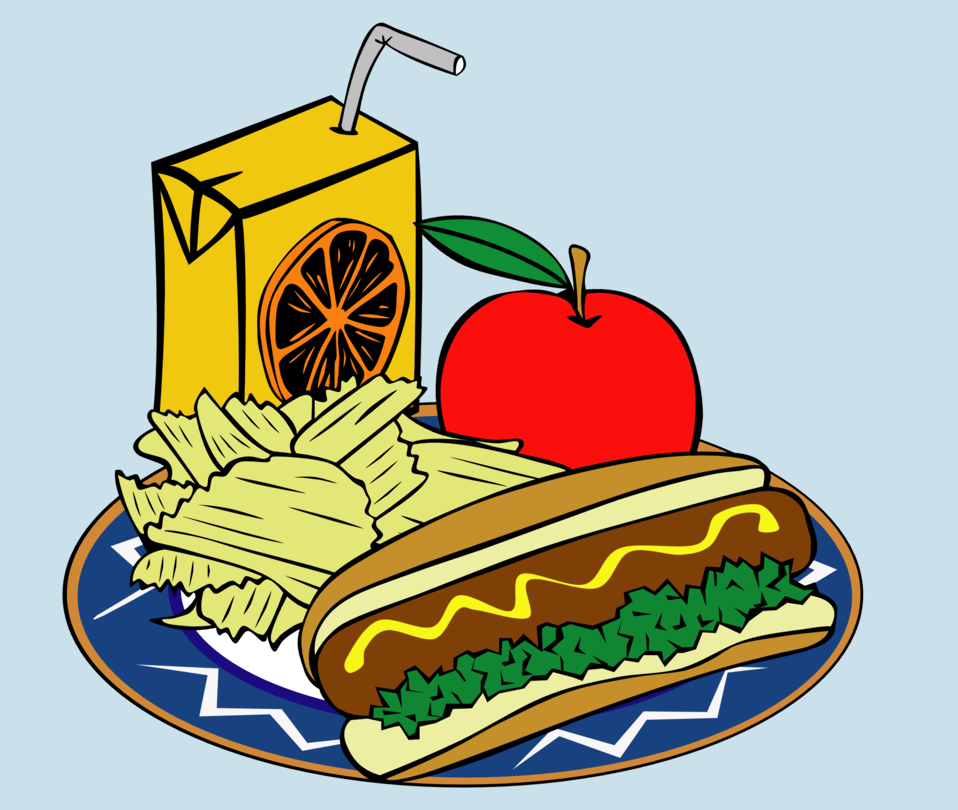 Lunch 11:00 - 11:45Lunch (45 min)         (LIVE)Language Arts11:45 – 12:05Language Arts (20 min./Synchronous- Live)Language Arts12:05 - 12:25 Language Arts  (20 min./Asynchronous-Independent Work)BREAK12:25 – 12:35           (LIVE)Reading12:35- 1:05Reading (30 min/Synchornous-LIVE)Reading 1:05-1:35Reading (30 min/Asynchronous- Independent Work)BREAK1:35-1:45           (LIVE)Social Studies1:45 – 2:00Social Studies (15 min/Synchronous-Live)Social Studies2:00-2:15Social Studies(15 min/Asynchronous-Independent Work)